												P.9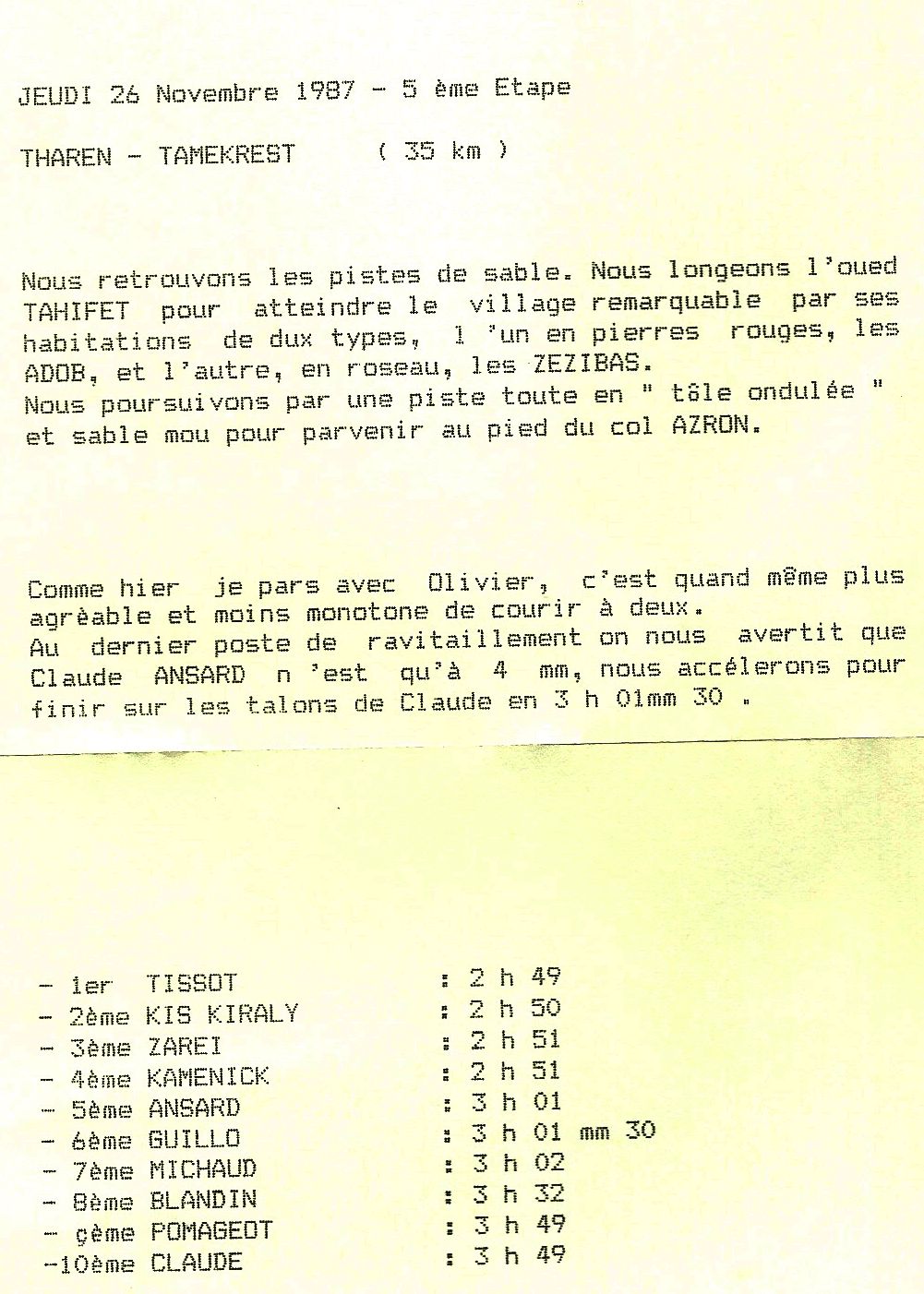 